от 20.01.2020  № 26О признании утратившими силу муниципальных правовых актов ВолгоградаРуководствуясь статьями 7, 39 Устава города-героя Волгограда, администрация ВолгоградаПОСТАНОВЛЯЕТ:1. Признать утратившими силу:1.1. Постановление главы Волгограда от 04 марта 2010 г. № 472 «Об утверждении Положения об оказании целевой адресной материальной помощи на газификацию жилых домов и квартир семьям и одиноко проживающим гражданам, находящимся в трудной жизненной ситуации, проживающим по месту жительства на территории Волгограда».1.2. Постановление администрации Волгограда от 03 ноября 2010 г. № 2890 «О внесении изменений в постановление главы Волгограда от 04 марта 2010 г. № 472 «Об утверждении Положения об оказании целевой адресной материальной помощи на газификацию жилых домов семьям и одиноко проживающим гражданам, находящимся в трудной жизненной ситуации, проживающим по месту жительства на территории Волгограда».2. Настоящее постановление вступает в силу со дня его официального опубликования.Глава Волгограда                                                                                     В.В.Лихачев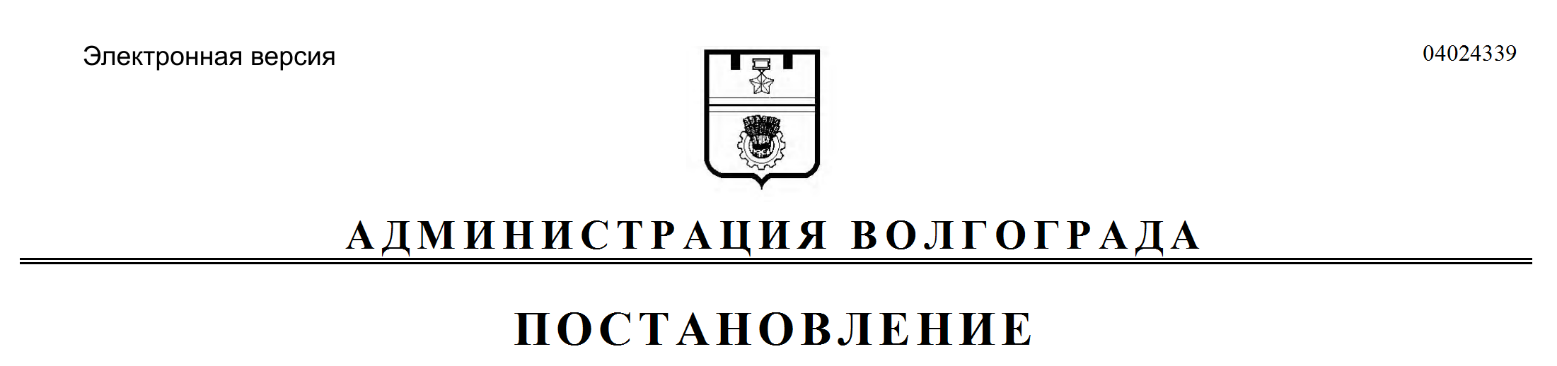 